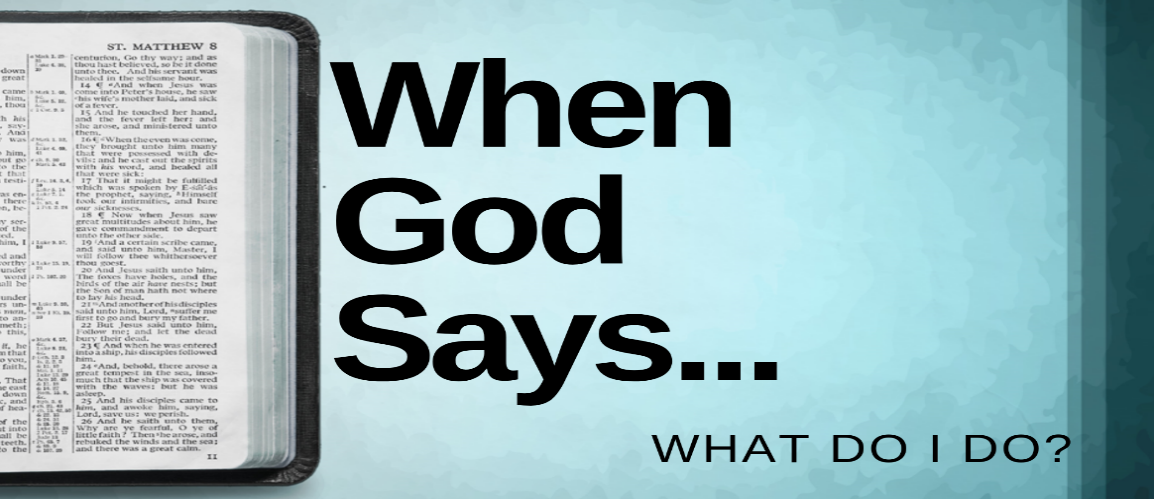 When God Says… “GO!”WHAT DO YOU DO WHEN GOD SAYS “GO?”_______________ACCORDINGLYLuke 9:51“51 As the time approached for him to be taken up to heaven, Jesus resolutely set out for Jerusalem.”Luke 9:52-53“52And he sent messengers on ahead, who went into a Samaritan village to get things ready for him; 53but the people there did not welcome him, because he was heading for Jerusalem.”WHAT DO YOU DO WHEN GOD SAYS “GO?”_____________ON TRACK!Luke 9:54-55“54When the disciples James and John saw this, they asked, ‘Lord, do you want us to call fire down from heaven to destroy them?’ 55But Jesus turned and rebuked them, 56and they went to another village.Luke 9:23-25“23Then he said to them all: ‘If anyone would come after me, he must deny himself and take up his cross daily and follow me. 24For whoever wants to save his life will lose it, but whoever loses his life for me will save it. 25What good is it for a man to gain the whole world, and yet lose or forfeit his very self?’”WHAT DO YOU DO WHEN GOD SAYS “GO?”______________PROMISES MADELuke 9:57“57As they were walking along the road, a man said to him, ‘I will follow you wherever you go.’”Luke 9:58-61“58Jesus replied, ‘Foxes have holes and birds of the air have nests, but the Son of Man has no place to lay his head.’ 59He said to another man, ‘Follow me.’ But the man replied, ‘Lord, first let me go and bury my father.’ 60Jesus said to him, ‘Let the dead bury their own dead, but you go and proclaim the kingdom of God.’61Still another said, ‘I will follow you, Lord; but first let me go back and say good-by to my family.’”WHAT DO YOU DO WHEN GOD SAYS “GO?”_________________Luke 9:62“62Jesus replied, ‘No one who puts his hand to the plow and looks back is fit for service in the kingdom of God.’”Philippians 3:13-14“13Brothers, I do not consider myself yet to have taken hold of it. But one thing I do: Forgetting what is behind and straining toward what is ahead, 14I press on toward the goal to win the prize for which God has called me heavenward in Christ Jesus.”When God Says… “GO!”WHAT DO YOU DO WHEN GOD SAYS “GO?”_______________ACCORDINGLYLuke 9:51“51 As the time approached for him to be taken up to heaven, Jesus resolutely set out for Jerusalem.”Luke 9:52-53“52And he sent messengers on ahead, who went into a Samaritan village to get things ready for him; 53but the people there did not welcome him, because he was heading for Jerusalem.”WHAT DO YOU DO WHEN GOD SAYS “GO?”_____________ON TRACK!Luke 9:54-55“54When the disciples James and John saw this, they asked, ‘Lord, do you want us to call fire down from heaven to destroy them?’ 55But Jesus turned and rebuked them, 56and they went to another village.Luke 9:23-25“23Then he said to them all: ‘If anyone would come after me, he must deny himself and take up his cross daily and follow me. 24For whoever wants to save his life will lose it, but whoever loses his life for me will save it. 25What good is it for a man to gain the whole world, and yet lose or forfeit his very self?’”WHAT DO YOU DO WHEN GOD SAYS “GO?”______________PROMISES MADELuke 9:57“57As they were walking along the road, a man said to him, ‘I will follow you wherever you go.’”Luke 9:58-61“58Jesus replied, ‘Foxes have holes and birds of the air have nests, but the Son of Man has no place to lay his head.’ 59He said to another man, ‘Follow me.’ But the man replied, ‘Lord, first let me go and bury my father.’ 60Jesus said to him, ‘Let the dead bury their own dead, but you go and proclaim the kingdom of God.’61Still another said, ‘I will follow you, Lord; but first let me go back and say good-by to my family.’”WHAT DO YOU DO WHEN GOD SAYS “GO?”_________________Luke 9:62“62Jesus replied, ‘No one who puts his hand to the plow and looks back is fit for service in the kingdom of God.’”Philippians 3:13-14“13Brothers, I do not consider myself yet to have taken hold of it. But one thing I do: Forgetting what is behind and straining toward what is ahead, 14I press on toward the goal to win the prize for which God has called me heavenward in Christ Jesus.”